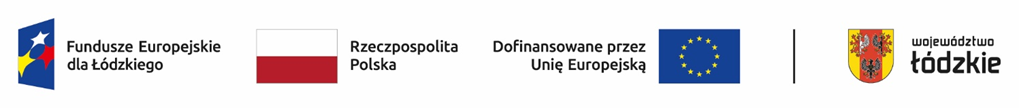 	Załącznik nr 17 do Wniosku o dofinansowanie do oceny kryterium merytorycznego nr 4Nazwa i adres Wnioskodawcy				                     Miejscowość, dataANALIZA POSIADANEGO ZASOBU INFRASTRUKTURALNEGO 
ORAZ ANALIZA POTRZEB